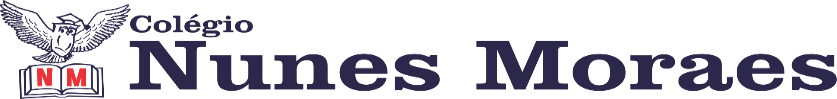 AGENDA DIÁRIA 1º ANO, 23 DE FEVEREIRO1ª AULA: MATEMÁTICAOBJETO DE CONHECIMENTO: LEITURA ESCRITA E COMPARAÇÕES DE NÚMEROS NATURAIS.APRENDIZAGEM ESSENCIAL: UTILIZAR NÚMEROS NATURAIS COMO INDICADORES DE ORDEM, DETERMINANDO O NÚMERO QUE VEM ANTES E DEPOIS DE OUTRO.ATIVIDADE PROPOSTA: ATIVIDADE NO LIVRO PÁGINAS 52 E 53.2ª AULA:  PORTUGUÊSOBJETO DE CONHECIMENTO: POEMA: INFANCIA.APRENDIZAGEM ESSENCIAL: PERCEBER A IMPORTÂNCIA DA RIMA PARA O RITMO DO GÊNERO POEMA.ATIVIDADES PROPOSTAS: TRABALHANDO OS VERSOS DO POEMA CONTIDO NA PÁGINA 49.3ª AULA: MATEMÁTICA.OBJETO DE CONHECIMENTO: COMPARAÇÕES DE QUANTIDADES.APRENDIZAGEM ESSENCIAL: FAZER REGISTROS VERBAIS OU SIMBÓLICOS DE RESULTADOS OBTIDOS AO CONTAR.ATIVIDADE PROPOSTA: ATIVIDADE NO LIVRO PÁGINA 54.CASA: ATIVIDADE NA PÁGINA 55.4ª AULA: PORTUGUÊSOBJETO DE CONHECIMENTO: TEXTO INSTRUCIONAL.APRENDIZAGEM ESSENCIAL: LER, ESCUTAR E COMPREENDER ASSIM COMO IDENTIFICAR A FUNÇÃO E A ESTRUTURA DOS GÊNEROS TEXTUAIS INSTRUCIONAIS “REGRAS DE JOGO” E “ INSTRUÇÕES DE MONTAGEM” E PRODUZIR ESTE ÚLTIMO TENDO O PROFESSOR COMO ESCRIBA.ATIVIDADES PROPOSTAS: TRABALHANDO TEXTO CONTIDO NA PÁGINA 62.ATIVIDADE DE PORTUGUÊS NO LIVRO PÁGINAS 63 E 64.CASA; LEITURA E ESCRITA PÁGINA 11.ATÉ A PRÓXIMA AULA!